QUELLES MESURES L’EMPLOYEUR DOIT-IL PRENDRE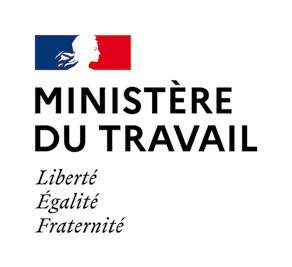 POUR PROTEGER LA SANTE DE SES SALARIES FACE AU VIRUS ?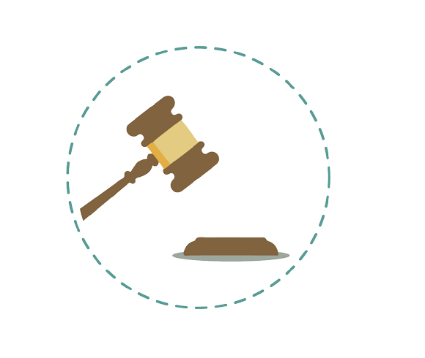 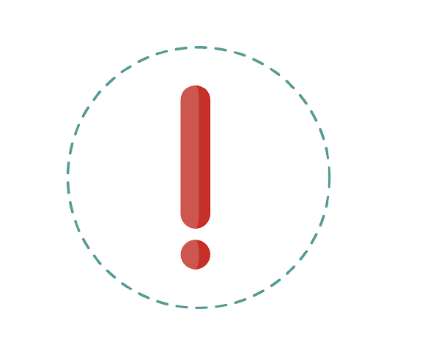 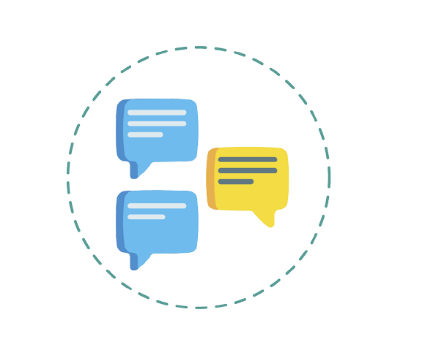 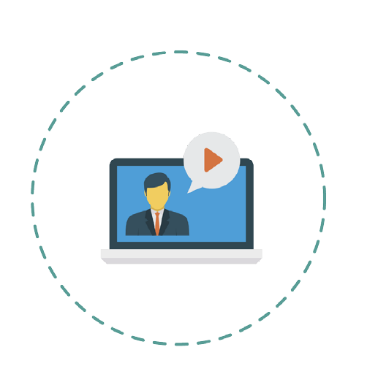 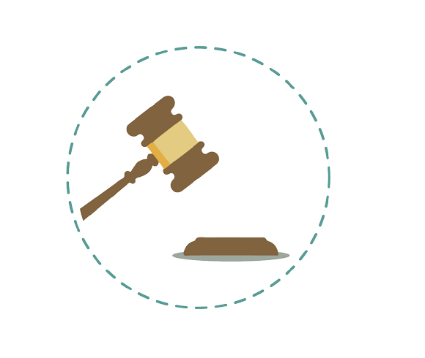 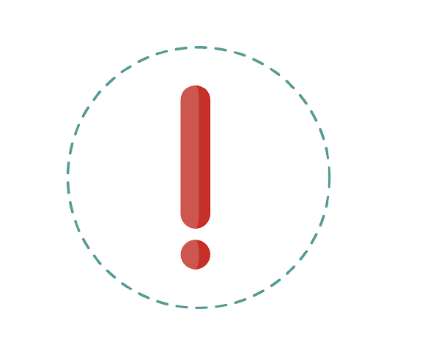 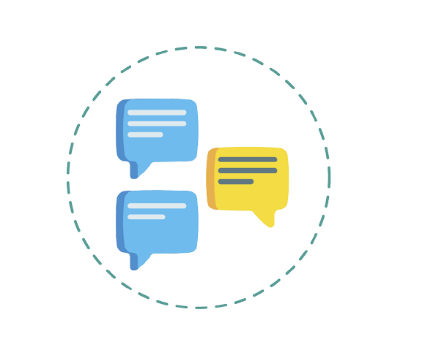 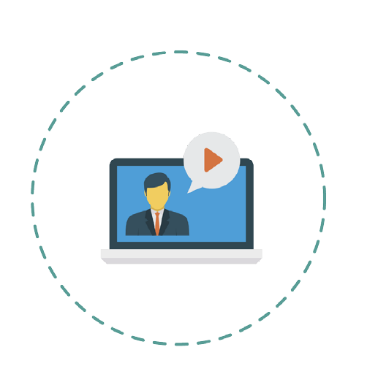 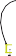 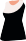 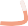 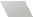 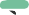 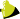 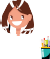 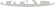 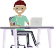 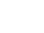 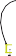 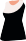 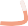 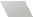 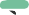 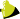 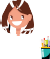 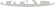 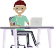 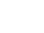 Mesures à respecter pour les salariés présents sur site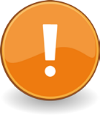 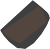 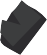 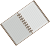 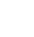 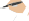 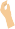 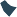 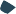 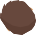 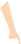 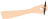 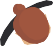 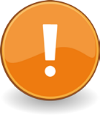 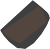 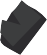 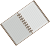 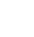 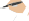 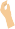 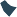 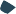 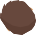 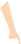 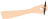 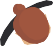 1 mètreminimumLes règles de distanciation (1 mètre minimum) et les gestes barrières, simples et efficaces, doivent impérativement être respectés.L’employeur doit s’assurer que les règles sont effectivement respectées, que savons, gels, mouchoirs sontapprovisionnés et que des sacs poubelles sont disponibles.Les réunions doivent être limitées au strict nécessaire;Les regroupements de salariés dans des espaces réduits doivent être limités.Tous les déplacements non indispensables doivent être annulés ou reportés.Aller sur son lieu de travail nécessite un justificatif de déplacement professionnel pour motif impératifémanant de l’employeur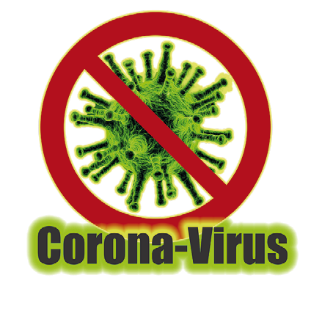 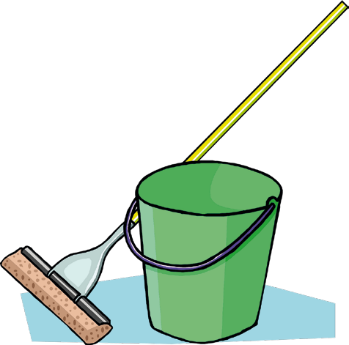 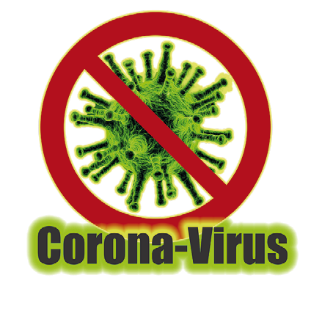 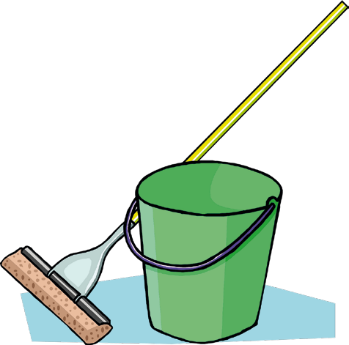 Règles de nettoyage des locaux, sols et surfaces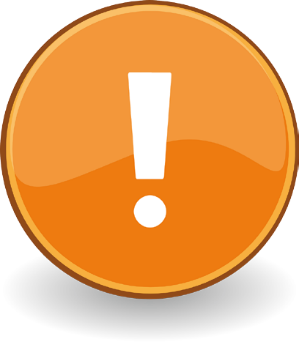 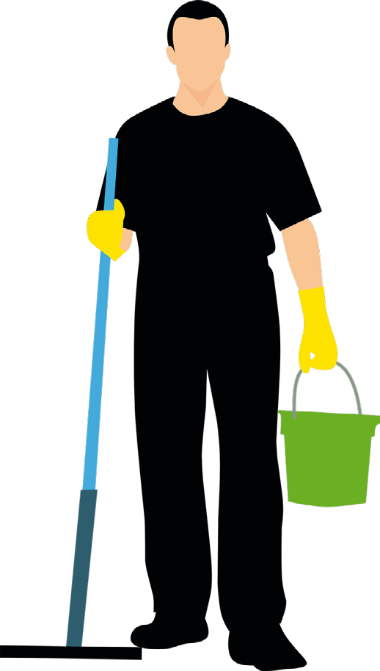 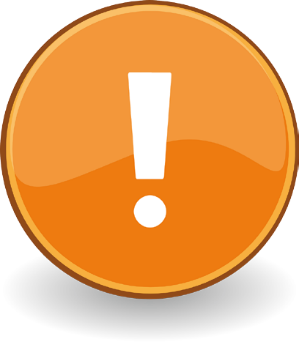 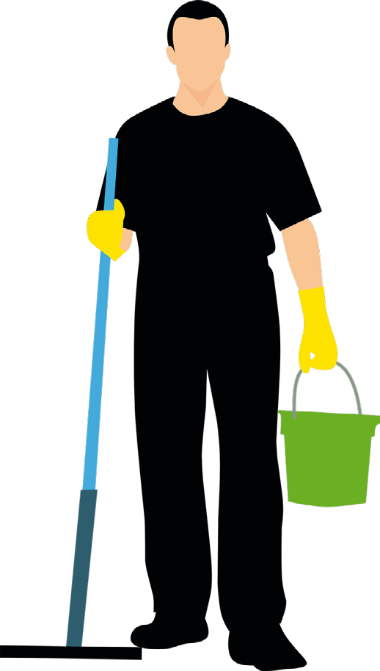 Equipement du personnel d’entretien :blouse à usage unique et gants de ménageLe lavage et la désinfection humide sont à privilégier :nettoyer avec un bandeau de lavage à usage unique imprégné d’un produit détergentrincer à l’eau du réseau d’eau potable avec un autre bandeau de lavage à usage uniquelaisser le temps de sécherdésinfecter à l’eau de javel diluée avec un nouveau bandeau de lavage à usage uniqueFilière d’élimination classique pour les déchets potentiellement  contaminésATTENTION ! Un risque peut en masquer un autre !  D’autres risques que le Covid-19 existent dans  l’entreprise.Les règles habituelles de santé et de sécurité pour les salariés sont de rigueur : protection contre les chutes, contre les agents chimiques dangereux,  équipementscollectifs et individuels, etc.  (picto des panneaux de sécurité affichés dans les  entreprises)Ces risques peuvent même être accrus en raison de : nouvelles embauches, réaffectations, réorganisations du travail, surcharge de travail ! Soyez vigilants.Prise en compte des situations de travail particulières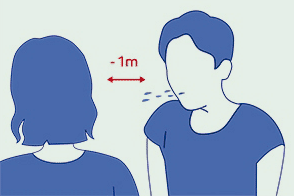 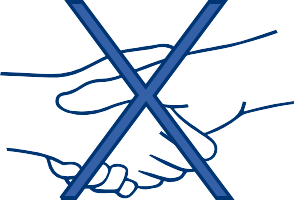 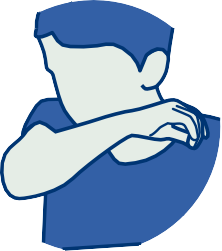 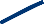 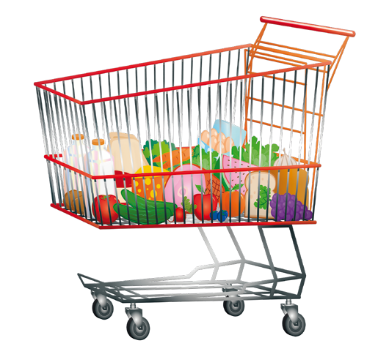 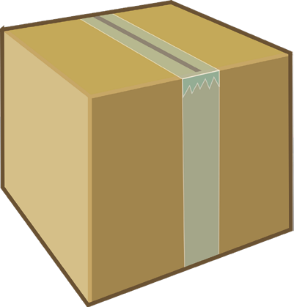 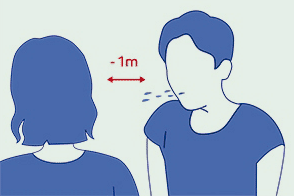 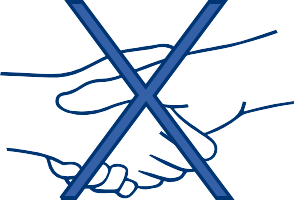 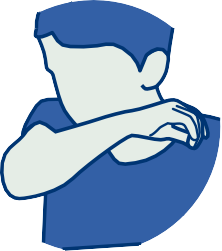 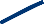 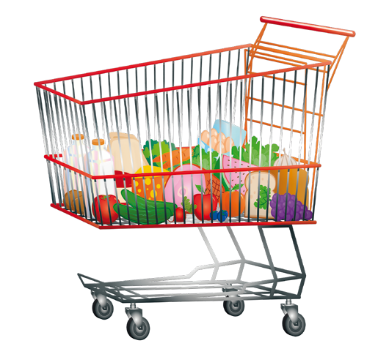 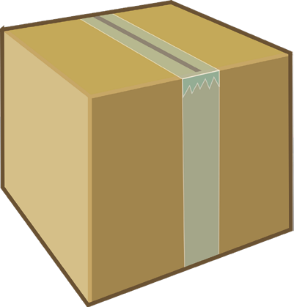 Salariés en contact avec le publicRappel :Exemples de bonnes pratiques dans le secteur de la livraison :Approvisionner les livreurs en gel hydroalcoolique pour se nettoyer les mains entre chaque livraison.Livraison avec dépose au sol en présence du client, sans remise en main propre.Remplacer la signature par une photo du client avec son colisExemples de bonnes pratiques dans le secteur de la grande distribution :Evidemment mettre à disposition du savon et/ou du gel hydroalcoolique en quantité suffisante pour que les salariés puissent régulièrement se nettoyer les mains ;Ouvrir une caisse sur deux et demander aux clients de passer par une travée vide avant de récupérer leurs achats sur la caisse où ils ont été scannés par le caissier ;Mettre en place des parois de plexiglas au niveau des postes de caisse pour protéger les caissiers dès lors que la mesure de distanciation ne peut être tenue avec le client.Prise en compte des situations de travail particulières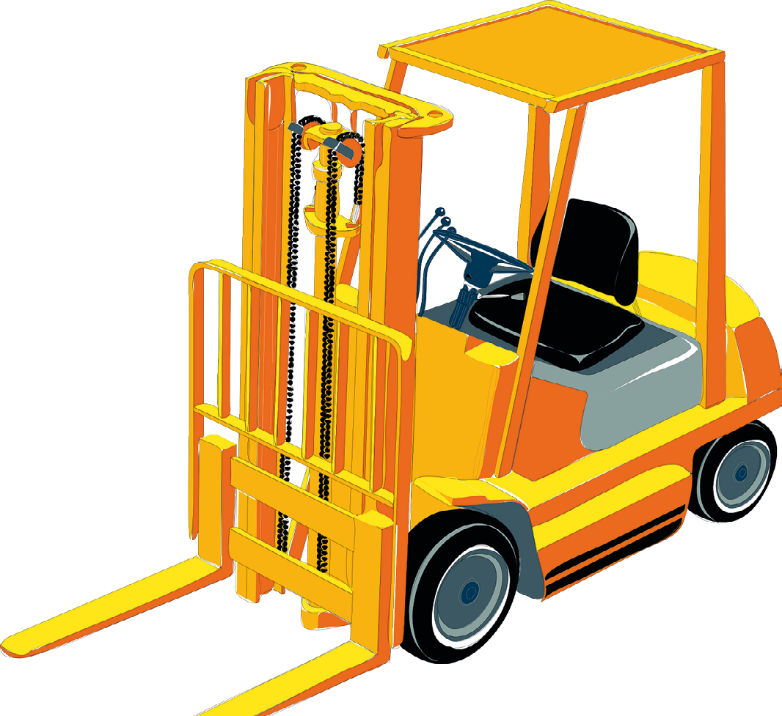 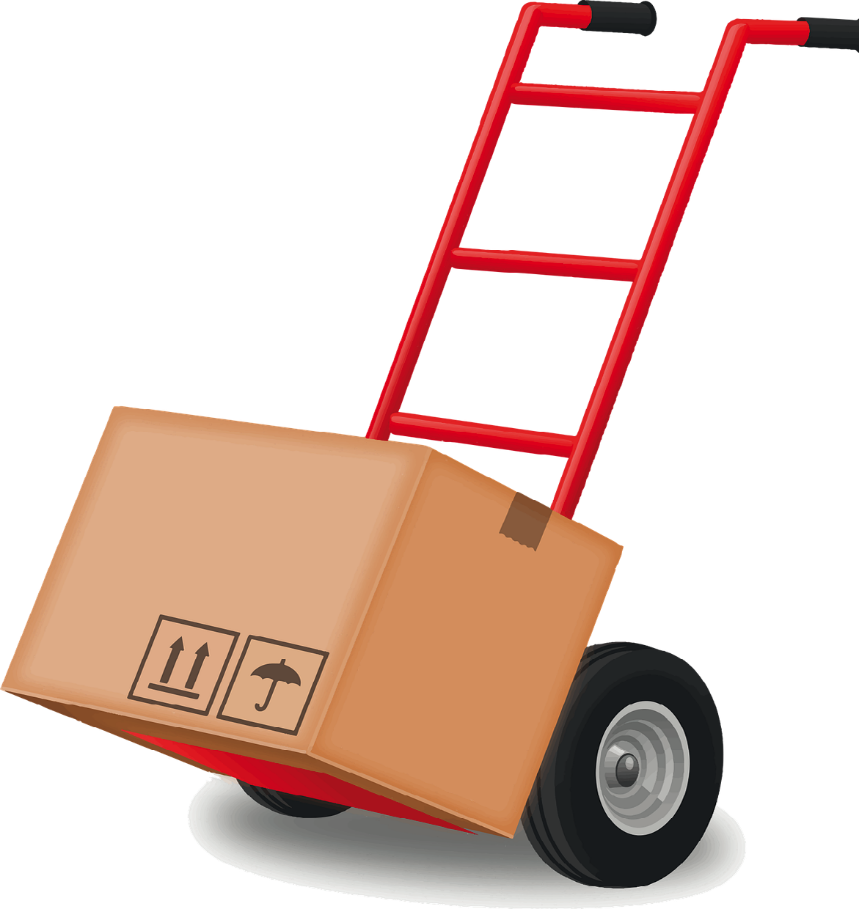 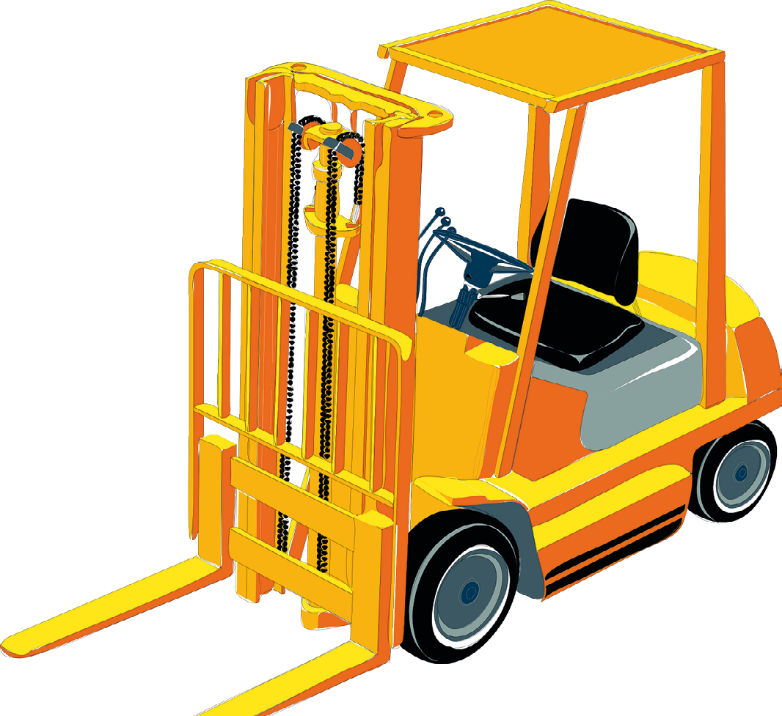 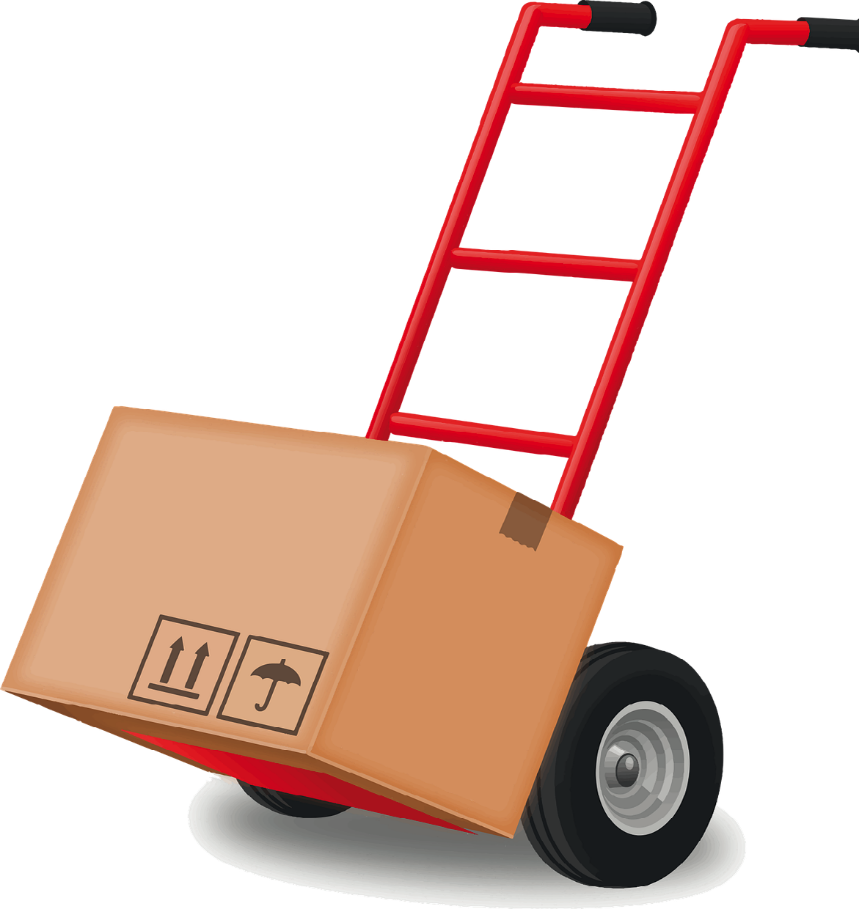 . Salariés du secteur de la logistiqueEvidemment mettre à disposition du savonet/ou du gel hydroalcoolique en quantité suffisante pour que les salariés puissent régulièrement se nettoyer les mainsEspacer les postes de travail pour éviter la promiscuité (éventuellement par des marquages au sol ou l’installation de barrières physiques), organiser la rotation des équipes après nettoyage des lieux communs.Réaliser les chargements et déchargements de camions par une seule personne en s’assurant de la mise à disposition d’aides mécaniquesFractionner les pauses afin de réduire les croisements et la promiscuité dans les salles de pause.Ces préconisations doivent tenir compte de la présence de salariés d’entreprises extérieures.